RegeringenUtbildningsdepartementetMed överlämnande av kulturutskottets betänkande 2016/17:KrU1 Utgiftsområde 17 Kultur, medier, trossamfund och fritid får jag anmäla att riksdagen denna dag bifallit utskottets förslag till riksdagsbeslut.Stockholm den 7 december 2016Riksdagsskrivelse2016/17:81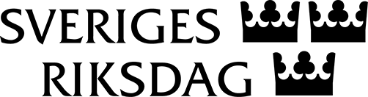 Urban AhlinClaes Mårtensson